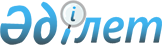 О предоставлении подъемного пособия и социальной поддержки для приобретения жилья специалистам здравоохранения, образования, социального обеспечения, культуры и спорта, прибывшим для работы и проживания в сельские населенные пункты Акжарского района на 2011 год
					
			Утративший силу
			
			
		
					Решение маслихата Акжарского района Северо-Казахстанской области от 29 марта 2011 года N 30-2. Зарегистрировано Департаментом юстиции Северо-Казахстанской области 20 апреля 2011 года N 13-4-118. Утратило силу в связи с истечением срока действия (письмо аппарата маслихата Акжарского района Северо-Казахстанской области от 17 февраля 2016 года N 03-02-13/28)      Сноска. Утратило силу в связи с истечением срока действия (письмо аппарата маслихата Акжарского района Северо-Казахстанской области от 17.02.2016 N 03-02-13/28).

      В соответствии с подпунктом 15) пункта 1 статьи 6 Закона Республики Казахстан от 21 января 2001 года № 148 "О местном государственном управлении и самоуправлении в Республике Казахстан", подпунктом 4) пункта 3 статьи 7 Закона Республики Казахстан от 8 июля 2005 года № 66-III "О государственном регулировании развития агропромышленного комплекса и сельских территорий" и пунктом 2 Постановления Правительства Республики Казахстан № 183 от 18 февраля 2009 года "Об утверждении размеров и Правил предоставления мер социальной поддержки специалистам здравоохранения, образования, социального обеспечения, культуры и спорта, прибывшим для работы и проживания в сельские населенные пункты" Акжарский районный маслихат РЕШИЛ:

      1. Предоставить специалистам здравоохранения, образования, социального обеспечения, культуры и спорта, прибывшим для работы и проживания в сельские населенные пункты Акжарского района с учетом заявленной потребности на 2011 год:

      1) подъемное пособие в сумме, равной семидесятикратному месячному расчетному показателю на момент подачи заявления;

      2) социальную поддержку для приобретения жилья в виде бюджетного кредита в сумме заявленной специалистом, не превышающей одна тысяча пятисоткратный размер размер месячного расчетного показателя на момент подачи заявления.

      Сноска. Пункт 1 с изменением, внесенным решением маслихата Акжарского района Северо-Казахстанской области от 27.07.2011 N 33-2 (вводится в действие по истечении десяти календарных дней после дня его первого официального опубликования в средствах массовой информации).

      2. Государственному учреждению "Акжарский районный отдел сельского хозяйства и ветеринарии" как уполномоченному органу по развитию сельских территорий в соответствии с утвержденными Правилами предоставления мер социальной поддержки специалистам здравоохранения образования, социального обеспечения, культуры и спорта прибывшим для работы и проживания в сельские населенные пункты (далее Правила) осуществлять прием и регистрацию документов специалистов, претендующих на получение мер социальной поддержки, проверять достоверность предоставленных документов, производить расчеты потребности финансовых средств, направлять документы на рассмотрение постоянно-действующей комиссии при акимате Акжарского района, и принять меры по реализации настоящего решения.

      3. Постоянно–действующей комиссии при акимате Акжарского района в соответствии с утвержденными Правилами рассматривать предоставленные документы и рекомендовать акимату района о предоставлении или отказе в предоставлении специалисту мер социальной поддержки.

      4. Признать утратившим силу решение районного маслихата от 5 августа 2010 года № 25-3 "О предоставлении подъемного пособия и социальной поддержки для приобретения жилья специалистам здравоохранения, образования, социального обеспечения, культуры и спорта, прибывшим для работы и проживания в сельские населенные пункты Акжарского района в 2010 году" (зарегистрированное в Реестре государственной регистрации нормативных правовых актов за № 13-4-109 от 31 августа 2010 года, опубликованное 4 сентября 2010 года № 37 в газетах "Дала дидары" и "Акжар-хабар").

      5. Настоящее решение вводится в действие по истечении десяти календарных дней со дня первого официального опубликования в средствах массовой информации.


					© 2012. РГП на ПХВ «Институт законодательства и правовой информации Республики Казахстан» Министерства юстиции Республики Казахстан
				
      Председатель сессии
Акжарского районного
маслихата

К. Шапенов

      Секретарь Акжарского
районного маслихата

М. Жумабаев

      СОГЛАСОВАНО: 
29 марта 2011 года

      Начальник
государственного учреждения
"Акжарский районный
отдел сельского хозяйства
и ветеринарии"

А. Киманов

      Начальник
государственного учреждения
"Акжарский районный
отдел экономики и
бюджетного планирования"

Р. Джунусова
